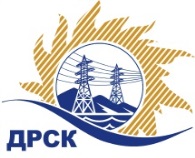 Акционерное Общество«Дальневосточная распределительная сетевая  компания»Протокол № 572/ УТПиР-ВПзаседания закупочной комиссии по выбору победителя по открытому запросу предложений на право заключения договора на выполнение работ«Организация каналов ПА на ПС 110/35/6 кВ ГВФ, филиал ХЭС»  (закупка № 1146 раздел 2.2.1. ГКПЗ 2017)      ЕИС – № 31705355292ПРИСУТСТВОВАЛИ: члены постоянно действующей Закупочной комиссии АО «ДРСК»  1-го уровня.Форма голосования членов Закупочной комиссии: очно-заочная.ВОПРОСЫ, ВЫНОСИМЫЕ НА РАССМОТРЕНИЕ ЗАКУПОЧНОЙ КОМИССИИ: Об утверждении результатов процедуры переторжки.Об отклонении заявки ООО «Энрима-Системс». Об итоговой ранжировке заявок.О выборе победителя запроса предложений.РЕШИЛИ:По вопросу № 1Признать процедуру переторжки состоявшейсяУтвердить окончательные цены заявок участников       По вопросу № 2       Отклонить заявку Участника ООО «Энрима-Системс» (614017, г. Пермь, ул. Уральская, 93)  от дальнейшего рассмотрения на основании п.2.8.2.5 в)  Документации о закупке.       По вопросу № 3 Утвердить итоговую ранжировку заявок        По вопросу № 4          Признать победителем запроса предложений на право заключения договора на выполнение работ «Организация каналов ПА на ПС 110/35/6 кВ ГВФ, филиал ХЭС» участника, занявшего первое место в итоговой ранжировке по степени предпочтительности для заказчика: ООО "Прософт-Системы" (620102, г. Екатеринбург, ул. Волгоградская, 194а) на условиях: стоимость предложения: 6 424 356,83  руб. без учета НДС  (7 580 741,06 руб. с НДС).Срок выполнения работ: Дата начала работ: с момента заключения договора. Дата окончания работ: 31.12.2017 г. Условия оплаты: Заказчик перечисляет на расчетный счет Подрядчика аванс 10% от стоимости работ; Окончательный расчет, Заказчик обязан произвести в течение 30 (тридцати) календарных дней с даты подписания Заказчиком акта приёмки законченного строительством объекта, по форме КС-11 или КС-14 утвержденной постановлением Госкомстата России от 30.10.1997 г. №71а, на основании выставленного Подрядчиком счета.Гарантийные обязательства: Гарантийный период на оборудование составляет 60 (шестьдесят) месяцев.Срок действия оферты: до 15 ноября 2017г.исполнитель Чуясова Е.Г.Тел. 397268город  Благовещенск«23» августа 2017 года№п/пНаименование Участника закупки и место нахожденияОкончательная цена заявки, руб. без НДС1.ООО "Прософт-Системы" (620102, г. Екатеринбург, ул. Волгоградская, 194а)6 424 356,832.ООО "Уралэнерготел" (620041, г. Екатеринбург, переулок Асбестовский, 3, оф. 1)6 434 135,723.ООО «Энрима-Системс» (614017, г. Пермь, ул. Уральская, 93)6 434 135,72Основания для отклоненияФ.И.О. экспертаУчастник, допущенный к участию в процедуре переторжки, не раскрыл информацию в отношении всей цепочки собственников, включая бенефициаров (в том числе, конечных) с подтверждением соответствующими документами, что не соответствует п. 2.10.10 Документации о закупке.Ярый В.С.Место в предварительной ранжировкеНаименование участника и его адресЦена заявки на участие в закупке без НДС, руб.Оценка предпочтительности1 местоООО "Прософт-Системы" (620102, г. Екатеринбург, ул. Волгоградская, 194а)6 424 356,830,50692 местоООО "Уралэнерготел" (620041, г. Екатеринбург, переулок Асбестовский, 3, оф. 1)6 434 135,720,5001Ответственный секретарь Закупочной комиссии: Елисеева М.Г. _____________________________